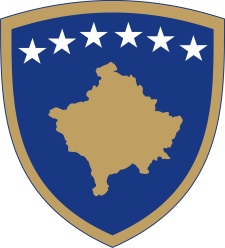 Republika e KosovësRepublika Kosova - Republic of KosovoQeveria - Vlada - GovernmentBr. 01/76              Datum: 02.03.2016Na osnovu  člana  92 stav 4. i člana  93 stav  (4) Ustava Republike Kosovo, člana 4 Pravilnika br. 02/2011 o oblastima administrativnih odgovornosti Kancelarije Premijera i ministarstava, izmenjenog i dopunjenog  Pravilnikom br. 07/2011, i člana  19 Pravilnika o radu Vlade Republike Kosova  br. 09/2011, Vlada Republike Kosova je, na sednici održanoj 02. marta2016 godine, donela:O D L U K U1. Usvajaju  se izvodi zapisnika i transkripti sa 71 i 72  sednice Vlade.   3.  Odluka stupa na snagu danom  potpisivanja.Isa MUSTAFA								___________________                                                                                                 Premijer Republike Kosovo   Dostavlja se:zamenicima Premijera svim ministarstvima  (ministrima )Generalnom sekretaru KPR-a  		Arhivi VladeRepublika e KosovësRepublika Kosova - Republic of KosovoQeveria - Vlada - GovernmentBr. 02/76              Datum: 02.03.2016Na osnovu  člana  92 stav 4. i člana  93 stav  (4) Ustava Republike Kosovo, člana 4 Pravilnika br. 02/2011 o oblastima administrativnih odgovornosti Kancelarije Premijera i ministarstava, izmenjenog i dopunjenog  Pravilnikom br. 07/2011, i člana  19 Pravilnika o radu Vlade Republike Kosova  br. 09/2011, Vlada Republike Kosova je, na sednici održanoj 02. marta2016 godine, donela:O D L U K UUsvaja se Pravilnik o radu Pripremnog saveta  za osnivanje  Fonda zdravstvenog osiguranja.Obavezuje se Ministartsvo zdravlja i ovlašćene institucija na sprovođenje  pravilnika iz taćke 1 ove odluke.Odluka stupa na snagu danom  potpisivanja.Isa MUSTAFA								___________________                                                                                                 Premijer Republike Kosovo   Dostavlja se:zamenicima Premijera svim ministarstvima  (ministrima )Generalnom sekretaru KPR-a  		Arhivi VladeRepublika e KosovësRepublika Kosova - Republic of KosovoQeveria - Vlada - GovernmentBr. 03/76              Datum: 02.03.2016Na osnovu  člana  92 stav 4. i člana  93 stav  (4) Ustava Republike Kosovo, člana 4 Pravilnika br. 02/2011 o oblastima administrativnih odgovornosti Kancelarije Premijera i ministarstava, izmenjenog i dopunjenog  Pravilnikom br. 07/2011, i člana  19 Pravilnika o radu Vlade Republike Kosova  br. 09/2011, Vlada Republike Kosova je, na sednici održanoj 02. marta2016 godine, donela:O D L U K UUsvaja se Administrativno uputstvo o načinu ovlašćenja Tela  za procenu homologacije.Obavezuje se Ministarstvo trgovine i industrije i druge nadležne institucije na  sprovođenje Uputstvaiz tačke  1. ove odluke.Odluka stupa na snagu danom  potpisivanja.Isa MUSTAFA								___________________                                                                                                 Premijer Republike Kosovo   Dostavlja se:zamenicima Premijera svim ministarstvima  (ministrima )Generalnom sekretaru KPR-a  		Arhivi VladeRepublika e KosovësRepublika Kosova - Republic of KosovoQeveria - Vlada - GovernmentBr. 04/76              Datum: 02.03.2016Na osnovu  člana  92 stav 4. i člana  93 stav  (4) Ustava Republike Kosovo, člana  59 tačka  5 i 9 zakona br. 03/L-163 o rudnicima i mineralima, izmenjen i dopunjen Zakonom br.04/L-158, člana 4 Pravilnika br. 02/2011 o oblastima administrativnih odgovornosti Kancelarije Premijera i ministarstava, izmenjenog i dopunjenog  Pravilnikom br. 07/2011, i člana  19 Pravilnika o radu Vlade Republike Kosova  br. 09/2011, Vlada Republike Kosova je, na sednici održanoj 02. marta2016 godine, donela:O D L U K UVlada Republike Kosova predlaže Skupštini Republike Kosovo za imenovanje jednog  člana Nezavisne komisije za rudnike i minerale,  sledeće kandidate:   1.1.g. IsmetHashani1.2 g. Avdi Konjuhi Obavezuje se  Generalni sekretar Kancelarije premijera, da odluku zajedno sa biografijama predloženih  kandidata prosledi na dalje razmatranje i imenovanje u Skupštinu Republike Kosovo. Odluka stupa na snagu  na dan potpisivanja.Isa MUSTAFA								___________________                                                                                                 Premijer Republike Kosovo   Dostavlja se:zamenicima Premijera svim ministarstvima  (ministrima )Generalnom sekretaru KPR-a  		Arhivi VladeRepublika e KosovësRepublika Kosova - Republic of KosovoQeveria - Vlada - GovernmentBr. 05/76              Datum: 02.03.2016Na osnovu  člana  92 stav 4. i člana  93 stav  (4) Ustava Republike Kosovo, člana  59 , tačke  5 i 9 zakona br. 03/L-163 o rudnicima i mineralima, izmenjenog i dopunjenog Zakonom br.04/L-158, na osnovu člana 4 Pravilnika br. 02/2011 o oblastima administrativnih odgovornosti Kancelarije Premijera i ministarstava, izmenjenog i dopunjenog  Pravilnikom br. 07/2011, i člana  19 Pravilnika o radu Vlade Republike Kosova  br. 09/2011, Vlada Republike Kosova je, na sednici održanoj 02. marta2016 godine, donela:O D L U K UO imenovanju Savetodavnog odbora za zaštitu životne sredine  Kosova Član 1.Cilj  OdlukeCilj ove odluke je da se predlože članovi za imenovanje u Savetodavnom odboru za zaštitu životne sredine (u daljem tekstu :"Odbor") da savetuju  Skupštinu i Vladu o pitanjima zaštite životne sredine                                                                 Član 2Funkcije OdboraOdbor daje mišljenja i predloge Skupštini i Vladi o: 1. Stanju životne sredine i trendovima u oblasti zaštite životne sredine; 2. Strategiji i politici za zaštitu životne sredine i njihovo usklađivanje sa međunarodnim trendovima; 3. Usklađivanju ekonomskog razvoja i zaštite životne sredine;4. Zakonima  koji regulišu zaštitu životne sredine; 5. Delatnosti  ministarstava i aktivnostima  opština u oblasti zaštite životne sredine; 6. Javnim inicijativama; 7. Drugimzadacima  utvrđenih zakonom.                                                                 Član 3Sastav OdboraSastavje sledeči: Prof.Dr. Bedžet Mustafa; Prof. Dr Naser RamadaniProf. Naser Dr. Sahiti Prof Dr. Islam Fejza ;  Dr.sc. Nystrete Doda; Tuš Markaj.  Fatos Lajći                                                                 Član 4Primena odluke Obavezuje se Generalni sekretar Kancelarije premijera da odluku prosledi  Skupštini Republike Kosova.Član 5Stupanje na snaguOdluka stupa na snagu danom potpisivanjaIsa MUSTAFA								___________________                                                                                                 Premijer Republike Kosovo   Dostavlja se:zamenicima Premijera svim ministarstvima  (ministrima )Generalnom sekretaru KPR-a  		Arhivi VladeRepublika e KosovësRepublika Kosova - Republic of KosovoQeveria - Vlada - GovernmentBr. 06/76              Datum: 02.03.2016Na osnovu  člana  92 stav 4. i člana  93 stav  (4) Ustava Republike Kosovo, člana 62.4 Zakona br. 03/L-048 upravljanju javnim finansijama i odgovornostima, izmenjenog i dopunjenog Zakonima br. 03/L-221, 04/L-165, br. 04/L-194, nr. 05/L-063, člana 4 Pravilnika br. 02/2011 o oblastima administrativnih odgovornosti Kancelarije Premijera i ministarstava, izmenjenog i dopunjenog  Pravilnikom br. 07/2011, i člana  19 Pravilnika o radu Vlade Republike Kosova  br. 09/2011, Vlada Republike Kosova je, na sednici održanoj 02. marta2016 godine, donela:O D L U K UUsvaja se Zahtev za usvajanje  budžeta za opštinu Glogovac nakon ponovnog usvajanja budžeta za 2016. godinu od strane Skupštine opštine Glogovac 10. februara, 2016. Obavezuje se  Ministarstvo finansija i opština Glogovac za sprovođenje ove odluke. Obavezuje se  generalni sekretar Kancelarije premijera da odluku zajedno sa tabelama prosledi Skupštini Republike Kosova. Odluka stupa na snagu danom potpisivanjaIsa MUSTAFA								___________________                                                                                                 Premijer Republike Kosovo   Dostavlja se:zamenicima Premijera svim ministarstvima  (ministrima )Generalnom sekretaru KPR-a  		Arhivi VladeRepublika e KosovësRepublika Kosova - Republic of KosovoQeveria - Vlada - GovernmentBr. 07/76              Datum: 02.03.2016Na osnovu  člana  92 stav 4. i člana  93 stav  (4) Ustava Republike Kosovo, na osnovučlana 4 Pravilnika br. 02/2011 o oblastima administrativnih odgovornosti Kancelarije Premijera i ministarstava, izmenjenog i dopunjenog  Pravilnikom br. 07/2011, i člana  19 Pravilnika o radu Vlade Republike Kosova  br. 09/2011, Vlada Republike Kosova je, na sednici održanoj 02. marta2016 godine, donela:O D L U K UUsvaja se zahtev Tužilačkog saveta Kosova za nadoknadu dodataka i finansijsku stimulaciju  80 glavnih tužilaca  i tužilaca za teška krivična dela za 2016. godinu  u iznosu od 182,964 evra. Sredstva tačka 1. ove odluke se izdvajaju iz budžetske organizacije Državni tužilac sa kodom 250, podprogram Tužioci   i  administracija, sa kodom 33500, Ekonomska kategorija Plate i dnevnice. Obavezuje se  Državni tužilac  i Ministarstvo finansija za sprovođenje  ove odluke. Odluka stupa na snagu na dan potpisivanja.Isa MUSTAFA								___________________                                                                                                 Premijer Republike Kosovo   Dostavlja se:zamenicima Premijera svim ministarstvima  (ministrima )Generalnom sekretaru KPR-a  		Arhivi VladeRepublika e KosovësRepublika Kosova - Republic of KosovoQeveria - Vlada - GovernmentBr. 08/76              Datum: 02.03.2016Na osnovu  člana  92 stav 4. i člana  93 stav  (4) Ustava Republike Kosovo, člana  4 stava 2 , Zakona Br. 04/L-052 o međunarodnim sporazumima, člana 4 Pravilnika br. 02/2011 o oblastima administrativnih odgovornosti Kancelarije Premijera i ministarstava, izmenjenog i dopunjenog  Pravilnikom br. 07/2011, i člana  19 Pravilnika o radu Vlade Republike Kosova  br. 09/2011, Vlada Republike Kosova je, na sednici održanoj 02. marta2016 godine, donela:O D L U K UUsvaja se u načelu Inicijativa za zaključivanje Sporazuma o saradnji između Ministarskog Saveta Vlade Republike Albanije predstavljenog od strane Ministarstva energetike i industrije i Vlade Republike Kosova predstavljene od strane Ministarstva za ekonomski razvoj, za razmenu i\ili izdvajenje regulatorne rezerve između operatora prenosnog sistema OPS a.d.  i operatera sistema, prenosa i tržišta –KOSST.U pregovorima o ovom  sporazumu, obavezuje se Ministarstvo za ekonomski razvoj da postupa u skladu sa odredbama Ustava Republike Kosovo, Zakonom br. 04 / L-052 o međunarodnim sporazumima i sa drugim važečim relevantnim propisima. Odluka stupa na snagu danom potpisivanja..Isa MUSTAFA								___________________                                                                                                 Premijer Republike Kosovo   Dostavlja se:zamenicima Premijera svim ministarstvima  (ministrima )Generalnom sekretaru KPR-a  		Arhivi VladeRepublika e KosovësRepublika Kosova - Republic of KosovoQeveria - Vlada - GovernmentBr. 09/76              Datum: 02.03.2016Na osnovu člana 92 stav  4. i člana  93 stav  (4) Ustava Republike Kosova, člana 10 Zakona br. 03/L-139  o eksproprijaciji nepokretne imovine , izmenjenog i dopunjenog Zakonom br. 03/L-205,  bazirajući se na član 4 Pravilnika br. 02/2011 o oblastima administrativnih odgovornosti Kancelarije Premijera i ministarstava izmenjenog i dopunjenog  Pravilnikom   br. 07/2011 ,   i člana 19 Pravilnika o radu Vlade br. 09/2011,Vlada Republike Kosova  je na sednici održanoj02. marta  2016 godine, donela:PRELIMINARNU ODLUKUUsvaja  se eksproprijacija u javnom intresu,nekretnina  vlasnika i nosilaca interesa, za potrebe izgradnje stalnihobjekata za integrisano upravljanje granicom IBM: Granični prelaz Kapija, Kadastarsko područje  Sfirca, opština Kamenica, prema tabelave opisanim u relevantnim katastarskim podacima za titullare nekretnina, njihovu poziciju u okviru projekta od javnog  interesa kao i njihove površine, koje tabele predstavljaju sastavne delove ove odluke Zadužuje se  Departman za eksproprijacije/MSPP, da u roku od  5 (pet ) radnih dana od dana potpisivanja  ove preliminarne   odluke  o tome  obavesti vlasnike i pretendente zemljišta koje  će se ekspriprijisati, i u roku od 10 radnih dana od dana usvajanja istu objavi u Službenom listu Kosova i u jednom dnevnom listu sa velikim tiražom na Kosovu. Protiv ove odluke ili bilo kog njenog dela   imaju pravo podneti žalbu, u roku od  (30)  trideset kalendarskih  dana  nadležnom sudu, subjekat potražilac,i  bilo koje lice koje je vlasnik ili nosilac  interesa na nepokretnu imovinu  koja je navedena u ovoj  odluci .Za sprovodjenje  odluke  obavezuju se Departman za eksproprijacije (MSPP), Ministarstvo finansija i Ministarstvo unutrašnjih poslova.Odluka stupa na snagu danom objavljivanja u Službenom listu Republike Kosova i u jednim novinama sa velikim  tiražom na Kosovu  Isa MUSTAFA								___________________                                                                                                 Premijer Republike Kosovo   Dostavlja se:zamenicima Premijera svim ministarstvima  (ministrima )Generalnom sekretaru KPR-a  		Arhivi VladeRepublika e KosovësRepublika Kosova - Republic of KosovoQeveria - Vlada - GovernmentBr. 10/76              Datum: 02.03.2016Na osnovu člana 92 stav  4. i člana  93 stav  (4) Ustava Republike Kosova, člana 62.4 Zakona br. 03/L-048 o upravljanju javnim finansijama i odgovornostima, izmenjenog i dopunjenog Zakonima br. 03/L-221, 04/L-165, br. 04/L-194, br. 05/L-063,  bazirajući se na član 4 Pravilnika br. 02/2011 o oblastima administrativnih odgovornosti Kancelarije Premijera i ministarstava izmenjenog i dopunjenog  Pravilnikom   br. 07/2011 ,   i člana 19 Pravilnika o radu Vlade br. 09/2011,Vlada Republike Kosova  je na sednici održanoj02. marta  2016 godine, donela:ODLUKU Usvaja se zahtev za usvajanje  budžeta za opštinu Severne Mitrovice, nakon ponovnog usvajanja budžeta za 2016. od strane  Skupštine opštine Severna Mitrovica dana 24. februara, 2016. Obavezuje se  Ministarstvo finansija i opština severne Mitrovice da sprovedu ovu odluku. Obavezuje se  Generalni sekretar Kancelarije premijera da odluku  zajedno sa tabelama prosledi Skupštini Republike Kosova. Odluka stupa na snagu danom potpisivanja.Isa MUSTAFA								___________________                                                                                                 Premijer Republike Kosovo   Dostavlja se:zamenicima Premijera svim ministarstvima  (ministrima )Generalnom sekretaru KPR-a  		Arhivi VladeRepublika e KosovësRepublika Kosova - Republic of KosovoQeveria - Vlada - GovernmentBr. 11/76              Datum: 02.03.2016Na osnovu člana 92 stav  4. i člana  93 stav  (4) Ustava Republike Kosova, člana 15 Zakona br. 04/L-054 o statusu i pravima palih boraca, invalida, veterana, pripadnika  Oslobodilačke vojske Kosova, civilnih žrtava i njihovih porodica, člana 4 Pravilnika br. 02/2011 o oblastima administrativnih odgovornosti Kancelarije Premijera i ministarstava izmenjenog i dopunjenog  Pravilnikom   br. 07/2011 ,   i člana 19 Pravilnika o radu Vlade br. 09/2011,Vlada Republike Kosova  je na sednici održanoj02. marta  2016 godine, donela:ODLUKU Formira se  Organizacioni odbor za opštenarodnu manifestaciju povodom obeležavanja Epopeje Oslobodilačke vojske Kosova koja će biti organizovana pod pokroviteljstvom Premijera Republike Kosovo, g-dina Ise Mustafe, dana 5, 6 i 7 marta, u sledećem sastavu:Ministar bezbednosnih snaga Kosova, predsednik;  Predstavnik, Kancelarija  premijera, član;Predstavnik ,opština  Srbica, član;  Predstavnik, Ministarstvo kulture, omladine i sporta, član;Predstavnik  Ministarstva spoljnih poslova, član;Predstavnik  Ministarstva unutrašnjih poslova, član.Pozivaju se da pošalje po jednog predstavnika  u Odboru: Kancelarija Predsdnice, član; Skupština Kosova , član;Opština Priština , član ;  Organizacije proizašle iz rata  OVK-a, član; Asocijacija kosovskih opština, član  iPredstavnici  NVO-a.Za rad Organizacionog odbora izdvajaju se finansijska sredstva  u iznosu  od 50,000.00 evra koja će se koristiti za  potrebe  manifestacija.  Sredstva iz tačke  3. ove odluke, izdvajaju se iz Rezerve   Vlade , Nepredviđeni troškovi sa kodom 13100 i prebacuju se  Kancelariji premijera, podprogram Kabinet premijera, sa kodom 10700 u ekonomsku  kategoriju robe i usluga. Obavezuje se Ministarstvo finansija, Kancelarije premijera i Odbor  da  sprovedu  ovu odluku.Odluka stupa  na snagu danom potpisivanja Isa MUSTAFA								___________________                                                                                                 Premijer Republike Kosovo   Dostavlja se:zamenicima Premijera svim ministarstvima  (ministrima )Generalnom sekretaru KPR-a  		Arhivi VladeRepublika e KosovësRepublika Kosova - Republic of KosovoQeveria - Vlada - Government                                  Br. 12/76              Datum: 02.03.2016Na osnovu člana 92 stav  4. i člana  93 stav  (4) Ustava Republike Kosova, člana 4 Pravilnika br. 02/2011 o oblastima administrativnih odgovornosti Kancelarije Premijera i ministarstava izmenjenog i dopunjenog  Pravilnikom   br. 07/2011 ,   i člana 19 Pravilnika o radu Vlade br. 09/2011,Vlada Republike Kosova  je na sednici održanoj  02. marta  2016 godine, donela:ODLUKUUsvaja se Informacija ministra finansija u vezi sa zahtevom Fonda za osiguranje depozita na Kosovu za dobijanje nove kreditne linije od Evropske banke za obnovu i razvoj.Odluka stupa na snagu danom potpisivanja Isa MUSTAFA								___________________                                                                                                 Premijer Republike Kosovo   Dostavlja se:•	zamenicima Premijera •	svim ministarstvima  (ministrima )•	Generalnom sekretaru KPR-a  		•	Arhivi VladeRepublika e KosovësRepublika Kosova - Republic of KosovoQeveria - Vlada - Government                       Br. 13/76              Datum: 02.03.2016Na osnovu  člana  92 stav 4. i člana  93 stav  (4) Ustava Republike Kosovo,  Zakona o javnim  nabavkama u Republici  Kosovo , sa izvršenim izmenama i dopunama, člana 4 Pravilnika br. 02/2011 o oblastima administrativnih odgovornosti Kancelarije Premijera i ministarstava, izmenjenog i dopunjenog  Pravilnikom br. 07/2011, i člana  19 Pravilnika o radu Vlade Republike Kosova  br. 09/2011, Vlada Republike Kosova je, na sednici održanoj 02. Marta    2016 godine, donela:ODLUKUVlada Republike Kosovo, za članove u Odboru Organa za razmatranje javne nabavke. predlaže Skupštini Republike Kosovo sledeče kandidate:1.1.	Agim Shala;1.2.	Vjollca Shala Kurtishaj;1.3.	Stojan Stanojković;1.4.	Nuhi Paçarizi;1.5.	Blerim Dina;1.6.	Mirko Simović.  Obavezuje se Generalni sekretar Kancelarije premijera da imena i biografije predloženih  kandidata iz tačke 1. ove odluke  prosledi   Skupštini  Republike Kosova na razmatranje i usvajanje.Stavlja se van snage Odluka  Vlade Republike Kosova br. 10/58 od 12. novembra 2015 godine i   ista  se povuče iz Skupštine Republike Kosova,  prosledjena  1. decembra 2015. godine.Odluka stupa na snagu danom potpisivanja.Isa MUSTAFA								___________________                                                                                                 Premijer Republike Kosovo   Dostavlja se:•	zamenicima Premijera •	svim ministarstvima  (ministrima )•	Generalnom sekretaru KPR-a  		•	Arhivi VladeRepublika e KosovësRepublika Kosova - Republic of KosovoQeveria - Vlada - Government                                  Br. 14/76              Datum: 02.03.2016Na osnovu člana 92 stav  4. i člana  93 stav  (4) Ustava Republike Kosova, člana 62.4 Zakona br. 03/L-048 o upravljanju javnim finansijama i odgovornostima, izmenjenog i dopunjenog Zakonima br. 03/L-221, br. 04/L-165, br. 04/L-194 i br. 05/L-063,  bazirajući se na član 4 Pravilnika br. 02/2011 o oblastima administrativnih odgovornosti Kancelarije Premijera i ministarstava izmenjenog i dopunjenog  Pravilnikom   br. 07/2011,   i člana 19 Pravilnika o radu Vlade br. 09/2011,Vlada Republike Kosova je na sednici održanoj 02 marta 2016 godine, donela:ODLUKUUsvaja se zahtev za usvajanje budžeta za 2016. godine,  nakon ponovnog usvajanja od strane  Skupštine opštine Zubin Potok, 29.02.2016 godine.Obavezuje se Ministarstvo finansija i Opština Zubin Potok da sprovode  ovu Odluku. Obavezuje se Generalni sekretar Kancelarije premijera da  odluku zajedno sa tabelama  prosledi  Skupštini Kosova. Odluka stupa na snagu na dan potpisivanjaIsa MUSTAFA								___________________                                                                                                 Premijer Republike Kosovo   Dostavlja se:•	zamenicima Premijera •	svim ministarstvima  (ministrima )•	Generalnom sekretaru KPR-a  		•	Arhivi VladeRepublika e KosovësRepublika Kosova - Republic of KosovoQeveria - Vlada - Government                     Br. 15/76              Datum: 02.03.2016Na osnovu člana 92 stav  4. i člana  93 stav  (4) Ustava Republike Kosova, člana 62.4 Zakona br. 03/L-048 o upravljanju javnim finansijama i odgovornostima, izmenjenog i dopunjenog Zakonima br. 03/L-221, br. 04/L-165, br. 04/L-194 i br. 05/L-063,  bazirajući se na član 4 Pravilnika br. 02/2011 o oblastima administrativnih odgovornosti Kancelarije Premijera i ministarstava izmenjenog i dopunjenog  Pravilnikom   br. 07/2011, i člana 19 Pravilnika o radu Vlade br. 09/2011,Vlada Republike Kosova je na sednici održanoj 02 marta 2016 godine, donela:ODLUKUUsvaja se zahtev za usvajanje budžeta za 2016. godine, .nakon ponovnog usvajanja od strane   Skupštine opštine Leposavic, 29.02.2016 godine.Obavezuje se Ministarstvo finansija i Opština Leposavić da sprovode  ovu Odluku. Obavezuje se Generalni sekretar Kancelarije premijera da  odluku zajedno sa tabelama  prosledi  Skupštini  Republike Kosova.Odluka stupa na snagu na dan potpisivanjaIsa MUSTAFA								___________________                                                                                                 Premijer Republike Kosovo   Dostavlja se:•	zamenicima Premijera •	svim ministarstvima  (ministrima )•	Generalnom sekretaru KPR-a  		•	Arhivi Vlade